МУНИЦИПАЛЬНОЕ БЮДЖЕТНОЕ ОБЩЕОБРАЗОВАТЕЛЬНОЕ УЧРЕЖДЕНИЕКАРСУНСКАЯ СРЕДНЯЯ ШКОЛА ИМЕНИ Д.Н. ГУСЕВАДОПОЛНИТЕЛЬНАЯ ОБЩЕОБРАЗОВАТЕЛЬНАЯ ОБЩЕРАЗВИВАЮЩАЯ ПРОГРАММАестественнонаучной направленности«Экологическая лаборатория»Возраст обучающихся: 15-17 летСрок реализации программы: 1 годУровень освоения  программы: продвинутый   Автор-разработчик:педагог дополнительного образованияГордеева Елена Николаевнар.п. Карсун2023Содержание1.Комплекс основных характеристик программы……………………..……..3Пояснительная записка…………………………………………………..….…3Содержание программы…………………………………………………..……102. Комплекс организационно-педагогических условий…………………..…17Календарный учебный график……………………………………………......17Условия реализации программы…………………………………………...…26Формы аттестации и оценочные материалы……………………………..….27Список литературы………………………………………………………..…..331.Комплекс основных характеристик программы1.1 Пояснительная запискаДополнительная общеобразовательная программа «Экологическая лаборатория» реализуется в рамках мероприятий «Создание новых высокооснащённых мест», проводимых региональным проектом «Успех каждого ребёнка». Данная программа  разработана в соответствии со следующими нормативно-правовыми документами:Федеральным законом от 29 декабря 2012 года № 273-ФЗ «Об образовании в Российской Федерации» (ст. 2, ст. 15, ст.16, ст.17, ст.75, ст. 79);Концепцией развития дополнительного образования до 2030 года, утвержденной распоряжением Правительства Российской Федерации от 31.03.2022 года № 678-р; приказом Минпросвещения РФ от 27 июля 2022 г. № 629 «Об утверждении Порядка организации и осуществления образовательной деятельности по дополнительным общеобразовательным программам»;методическими рекомендациями по проектированию дополнительных общеразвивающих программ № 09-3242 от 18.11.2015 года; СП 2.4.3648-20 Санитарно-эпидемиологические требования к организациям воспитания и обучения, отдыха и оздоровления детей и молодежи; локальными актами образовательной организации:Уставом образовательной организации МБОУ КСШ им. Д.Н.Гусева; Положением о разработке, структуре и порядке утверждения дополнительной общеразвивающей программы в МБОУ КСШ им. Д.Н.Гусева; Положением о порядке проведения входного, текущего контроля, итогового контроля освоения обучающимися дополнительных общеразвивающих программ, промежуточной и итоговой аттестации обучающихся в МБОУ КСШ им. Д.Н.Гусева; Нормативные документы, регулирующие использование сетевой формы):письмо Минобрнауки России от 28.08.2015 года № АК – 2563/05 «О методических рекомендациях» (вместе с Методическими рекомендациями по организации образовательной деятельности с использованием сетевых форм реализации образовательных программ);приказ Министерства науки и высшего образования Российской Федерации и Министерства просвещения Российской Федерации от 05.08.2020 г. N 882/391 "Об организации и осуществлении образовательной деятельности при сетевой форме реализации образовательных программ».положение о реализации дополнительных общеобразовательных программ в сетевой форме МБОУ КСШ им. Д.Н.Гусева; договор о сетевой форме реализации дополнительных общеразвивающих программ.положение о порядке зачета результатов освоения обучающимися учебных предметов, курсов, дисциплин (модулей), дополнительных образовательных программ в других образовательных организациях, осуществляющих образовательную деятельность.Нормативные документы, регулирующие использование электронного обучения и дистанционных технологий приказ Министерства образования и науки РФ от 23.08.2017 года № 816 «Порядок применения организациями, осуществляющих образовательную деятельность электронного обучения, дистанционных образовательных технологий при реализации образовательных программ» методические рекомендации от 20 марта 2020 г. по реализации образовательных программ начального общего, основного общего, среднего общего образования, образовательных программ среднего профессионального образования и дополнительных общеобразовательных программ с применением электронного обучения и дистанционных образовательных технологий.Положением о реализации дополнительных общеобразовательных программ с использованием электронного обучения и дистанционных образовательных технологий в МБОУ КСШ им. Д.Н.Гусева;    Программа относится к продвинутому уровню освоения. Направленность программы - естественнонаучная, направленная на обеспечение формирования целостной научной картины мира и воспитания ответственного и бережного отношения к окружающей среде через практическую деятельность.Актуальность дополнительной общеобразовательной общеразвивающей программы «Экологическая лаборатория» определяется несколькими факторами.Во-первых, мы основываемся на запросе школьников, и их родителей. Творческое объединение «В мире экспериментов» позволит раскрыться таланту детей, у которых особый склад ума и ярко выраженная познавательная активность.Во-вторых, работа в проектной деятельности позволяет детям научиться презентовать себя, не стесняться аудитории, учит грамотно и четко выстраивать свою речь, аргументировано отвечать на вопросы. Занятия  дают в дальнейшем возможность стать очень успешными в выбранном направлении, получить раннее профессиональное самоопределение.В-третьих, общение со сверстниками служит мощным стимулом для личного развития.В-четвертых, программа способствует активизации познавательной деятельности, служит развитию метапредметных навыков и одновременно способствует формированию определенных личностных качеств, Данная программа предоставляет возможность обучающимся овладеть технологией проектной и исследовательской деятельности.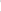 На продвинутом уровне программы основной упор делается на применении имеющихся знаний в сфере проектной и исследовательской деятельности по экологическому мониторингу с использованием высокотехнологичного научно-исследовательского оборудования. Особо стоит отметить, что возраст обучающихся 15-17 лет накладывает определённые ограничения на работу с химическими реактивами. В начале каждого модуля программы педагог обязан ознакомить обучающихся с перечнем инструкций охране труда и правилами техники безопасности на занятиях и при проведении лабораторных и практических работ. Текущий инструктаж проводится каждый раз перед сменой вида деятельности, перед лабораторными и практическими работами.	Новизна программы заключается в возможности изучения обучающимися новых тем, не рассматриваемых программой школьных предметов, а именно позволяет строить обучение обучающихся 15-17  летнего возраста с учетом максимального приближения тем занятий к практической стороне жизни, к тому, с чем учащиеся сталкиваются каждый день в быту.В образовательном процессе широко применяется кейс технология, что позволяет обучающимся научиться формулировать, отстаивать и аргументировать собственную точку зрения. Отдельное внимание на занятиях уделяется формированию и развитию умения оппонировать.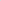 	В программе реализуется комплексный подход к изучению биологии, и ее ответвлений с уклоном в практическую исследовательскую работу. Используя данные последних исследований современных ученых, проводятся беседы на заданные темы, выполняются практические задания. Направление исследования: медицина, ботаника, агробиология и другие выбираются обучающимися самостоятельно, основываясь на личных интересах и предпочтениях.	Предмет предполагает овладение обучающимися межпредметным анализом различных сфер жизни человека. Данная дополнительная общеобразовательная программа, используя деятельностный подход в обучении, позволяет обучающимся овладеть умениями формулировать гипотезы, конструировать и моделировать химические процессы; сопоставлять экспериментальные и теоретические знания с объективными реалиями жизни; оценивать полученные результаты, понимая постоянный процесс эволюции научного знания, что в конечном итоге способствует самообразованию и саморазвитию обучающихся.    Умение определять химические компоненты в окружающем мире является одним из показателей уровня развития химического мышления школьников, глубины и полноты усвоения ими учебного материала, наличия навыков применения приобретенных знаний в новых ситуациях. Процесс определения включает сочетание теоретического материала, предусмотренного программой, с умениями логически связывать воедино отдельные химические явления и факты, что стимулирует более углубленное изучение теоретических вопросов и практических знаний. В рамках программы обучающихся знакомятся с научно-исследовательской деятельностью, начинают работать по методу проектов, что позволяет не только активно вовлекать детей в процесс самообразования и саморазвития, но и способствует их профессиональной ориентации. Ещё одной отличительной особенностью программы является осознанное участие детей в практических природоохранных акциях и мероприятиях.Важной инновацией программы является использование компьютерных технологий в рамках обучения. На занятиях активно используются интерактивные методы обучения, в том числе мультимедийные презентации, видеоуроки, дистанционные вебинары, интернет-олимпиады. Обучающиеся знакомятся с различными информационными технологиями, применяемыми в естественных наукахОтличительная особенность программы заключается в том, что она направлена на овладение обучающимися навыками самостоятельного поиска и получения знаний с использованием исследовательской и проектной технологии. Еще одной важной особенностью является комплекс методов по выявлению одаренных детей и формированию у них адекватной самооценки.	Детально поэтапно прорабатывается проектная или исследовательская работа, с обсуждением и презентацией на разных этапах работы.	В программе заложены возможности предусмотренного Стандартом формирование обучающихся общеучебных умений и навыков, универсальных способов деятельности и ключевых компетенций у обучающихсяс ОВЗ и инвалидностью, т. к данная программа конкретизирует содержание предметных тем образовательного стандарта, дает распределение учебных часов по разделам курса и последовательность изучения тем и разделов учебного предмета с учетом межпредметных и внутрипредметных связей, логики учебного процесса, возрастных особенностей и ограниченных возможностей здоровья обучающихся.Педагогическая целесообразность программы  прежде всего, заключается в создании условий, способствующих личностному развитию, систематизации и созданию багажа биологических знании одаренных детей. Формирование адекватной самооценки, за счет участия в олимпиадах, конкурсах и семинарах.Адресат программы: предлагаемый курс адресован обучающимся 15-17 лет.Дети подросткового возраста включаются в качественно новую систему отношений, общения с товарищами и взрослыми в школе, в общественных организациях. Изменяется и фактическое место в семье и среди сверстников. У подростка значительно расширяется сфера деятельности, значительно усложняются ее виды и формы.Существенной особенностью старшего подростка остается особая форма познавательной деятельности, активно сочетаемая с производительным трудом. В объединение ребята принимаются без всякой специальной подготовки.Формы обучения и виды занятий.Форма обучения: очная.	По итогам курса формируется рейтинг обучающихся на основе баллов, полученных за выполненные исследовательские и проектные работы. Лучшие учебные проекты рассматриваются для участия в конкурсах и конференциях районного и областных уровнях. В процессе обучения данного курса применяются следующие методы и приемы обучения: -репродуктивный;  - объяснительно-иллюстративный;- экспериментальный;- проблемно-поисковый;- исследовательский;-проектный;- социологические опросы;-анкетирование.В ходе реализации программы используются словесные, наглядные и практические методы обучения.В программе реализуются следующие формы проведения занятий: беседа; защита проектов; наблюдение; практическое занятие; эксперимент; конференция.Эти формы позволяют максимально раскрыть изучаемые темы.Формы подведения итогов:-   участие в научно-практических конференциях и творческих конкурсах и фестивалях по химии;-публикация проектов и исследовательских работ на образовательных сайтах, организующих конкурсы.Срок освоения программы. Настоящая программа рассчитана на 1 год.Объём программы: учебная программа разделена на 2 модуля 64 и 80 часов и рассчитана на 144 часа в год.Режим занятий по программеПериодичностью занятий – 2 раза в неделю по 2 часа с одной группой (по 45 минут с 10-минутным перерывом).Цель программы ‒ расширение и углубление у обучающихся системы естественнонаучных знаний и умений, формирование представлений об экологическом мониторинге и ответственного отношения к окружающей среде.  Приобретение опыта практической проектной и исследовательской деятельности в эколого-биологическом направлении, необходимого для самоопределения и профессиональной ориентации. Для достижения поставленной цели необходимо выполнить следующие задачи:Образовательные:сформировать знания в области экологического мониторинга, использования, охраны и защиты окружающей среды;изучить принципы и методы мониторинга природных объектов и основы рационального природопользования;познакомиться с экспертными методами оценки экологических воздействий;обучить специальным навыкам мониторинга состояния природных сред.Развивающие:создавать условия для развития у обучающихся инициативы в области охраны окружающей среды;формировать навыки грамотного поведения в природе;создавать условия для развития навыков общения и совместной деятельности в коллективе;формировать навыки практической научно-исследовательской деятельности обучающихся;формировать универсальные гибкие навыки (soft skills) XXI века, необходимые в любой сфере деятельности: навыки проектной командной работы, навыки работы с информационными источниками, навыки критического мышления, навыки коммуникации, навыки презентовать результаты своей деятельности.Воспитательные:способствовать воспитанию чувства гражданской ответственности и неравнодушного отношения к проблемам окружающего мира;способствовать формированию межличностных отношений, направленных на создание в коллективе группы дружественной и непринужденной обстановки;способствовать воспитанию доброго отношения к окружающему миру и экологической культуре;способствовать воспитанию трудолюбия, внимательности, усидчивости и аккуратности.Планируемые результаты Предметные результаты:сформированы знания в области экологического мониторинга, использования, охраны и защиты окружающей среды;приобретены знания о принципах и методах мониторинга природных объектов и основы рационального природопользования;имеют представления об экспертных методах оценки экологических воздействий;сформированы специальные навыки мониторинга состояния природных сред.Метапредметные результаты:созданы условия для развития у обучающихся инициативы в области охраны окружающей среды;сформированы навыки грамотного поведения в природе;созданы условия для развития навыков общения и совместной деятельности в коллективе;сформированы навыки практической научно-исследовательской деятельности обучающихся;сформированы универсальные гибкие навыки (soft skills) XXI века, необходимые в любой сфере деятельности: навыки проектной командной работы, навыки работы с информационными источниками, навыки критического мышления, навыки коммуникации, навыки презентовать результаты своей деятельности.Личностные результаты:сформировано чувство гражданской ответственности и неравнодушного отношения к проблемам окружающего мира;созданы условия для формирования межличностных отношений, направленных на создание в коллективе группы дружественной и непринужденной обстановки;приобретены стремления доброго отношения к окружающему миру и экологической культуре;приобретены такие личностные качества, как: трудолюбие, внимательность, усидчивость и аккуратность.                                     1.2 Содержание программыУчебный план1 модульСодержание программы1 модульВведение Теория. Проект - как результат подведения итогов при изучении темы. Классификация проектов. Их структура, особенности содержания. Критерии их оценивания.Форма контроля: беседа, наблюдение, тестирование.Оборудование: - учебно-практическое и учебно-лабораторное оборудование, персональный компьютер , интерактивная доска;Раздел 1. Эксперимент и окружающая среда Теория. Источники загрязнения воды, влияние загрязняющих веществ на здоровье человека. Радиоактивное загрязнение среды. Влияние ионизирующей радиации на организм человека. Воздух и его охрана. Экологический мониторинг воздуха. Роль транспорта в загрязнении атмосферы. Влияние основных видов загрязнителей литосферы на почву. Правовые основы охраны окружающей среды в России. Подготовка рефератов, проектов, научно-исследовательских работ по теме «Охрана окружающей среды». Презентация работ обучающихся.Практика. Примерные темы проектных работ и сообщений обучающихся по разделу 1 Эксперимент и окружающая среда:1. Экологическое состояние нашего водоёма.2.  Способы очистки питьевой воды.3.  Исследование состояния почв на школьной территории4. Химические реакции в атмосфере и ее защитные свойства. Смоги.5. Влияние кислотных дождей на здоровье человека и на окружающую среду.6. Свойства воды, исследование проб воды на территории района7. Экологические знаки на упаковке8. Коррозия памятников в р.п. Карсуна и методы их защиты.9. Проблемы городских свалок и пути их решения.10. Влажность воздуха и самочувствие человека.Форма контроля: беседа, практическое деятельность, наблюдение, анализ, проект.Оборудование- микроскоп «Микромед С-11»- микроскоп LEVENGUKL320 cкамерой;- фолдоскопы по числу обучающихся, с комплексом оборудования;- измеритель радиации;- нитромер;- измеритель минеральной воды;- оксиметр;           - РН- метрРаздел 2. Эксперимент и медицина Теория. Болезни химической зависимости (алкоголизм, курение, наркомания), их профилактика и лечение. Фармокологическая и химическая классификация лекарственных веществ. Расчётные задачи по теме:«Лекарственные препараты». Ядовитые вещества. Подготовка рефератов, проектов, научно-исследовательских работ по теме «Эксперимент и медицина».Практика. Примерные темы проектных работ и сообщений обучающихся по разделу2   Эксперимент и медицина:Патологическое влияние тяжёлых металлов на организм человека.Анализ молока.Анализ хлебобулочных изделий.Тонизирующие напитки.Опасно ли самолечение?Биополимеры и их роль для жизнедеятельности человека.Химические элементы и их лечебное действие.Косметические средства.Средства ухода за зубами.Экскурсия по домашней аптечке.Химические средства гигиены и косметики.Пищевые добавки.Жевательная резинка: за и против.Аскорбиновая кислота и другие витаминыПищевые продукты.  Анализ некоторых продуктов, поступающих в продажу через магазины на наличие добавок.Чипсы и их влияние на организм человекаАнтиоксиданты – антоцианы плодов черники.Токсины и аллергены в окружающей среде.Форма контроля: беседа, практическое деятельность, наблюдение, анализ, проект.         Форма контроля: беседа, практическое деятельность, наблюдение, анализ, проект.Оборудование- микроскоп «Микромед С-11»- микроскоп LEVENGUKL320 cкамерой;- фолдоскопы по числу обучающихся, с комплексом оборудования;- измеритель радиации;- нитромер;- измеритель минеральной воды;- набор микроскопических препаратов;- набор химических реактивов (данное оборудование детьми до 14 лет не используется);- шкафы секционные для хранения литературы и демонстрационного оборудования;- стенд                                                  2 модульРаздел 1. Исследования по теме Почва Теория. Почва – это рыхлый поверхностный слой земли. Он включает в себя твердые, жидкие, газообразные компоненты и формируется в результате сложного взаимодействия климата, растений, животных, микроорганизмов. Поэтому во многом плодородие почвы обуславливается ее определенными физико-химическими свойствами.Практические    работы, опыты: Определение кислотности и засоленности почвы Определение антропогенных нарушений почвы  Определение засоленности почвы по солевому остатку Оценка экологического состояния почвы по солевому составу водной вытяжки Влияние искусственных экологических сред на растения (моделирование экологических ситуаций) (1 ч) Польза и вред полиэтилена Определение органического вещества в почве Озеленение школьных клумб. Посадка и уход за растениями Посадка семян в контейнеры и открытый грунт Пикирование рассады цветочных культур Форма контроля: наблюдение, анализ, опрос.Оборудование: микроскоп «Микромед С-11»- микроскоп LEVENGUKL320 cкамерой;- фолдоскопы по числу обучающихся, с комплексом оборудования;- измеритель радиации;- нитромер;- набор микроскопических препаратов;- набор химических реактивов (данное оборудование детьми до 14 лет не используется);- шкафы секционные для хранения литературы и демонстрационного оборудования;- стенд                                                        Раздел 2.Окружающая среда и здоровьеТеория. Влияние экологии на здоровье человека. Практические    работы, опытыОценка качества продуктов питания на содержания в них нитратов Влияние кислотности среды на свойства белка Влияние курения на свойства ротовой жидкости Влияние антибиотика на свойства ротовой жидкости Воздействие солей на свойства белка .Создание проектаПодведение итогов за годФорма контроля: беседа,тестирование.Оборудование: микропрепараты,          - микроскоп- нитромер;- измеритель минеральной воды;- набор микроскопических препаратов;- набор химических реактивов (данное оборудование детьми до 14 лет не используется);- шкафы секционные для хранения литературы и демонстрационного оборудования;Комплекс организационно-педагогических условий.Календарный учебный график.Год обучения -1Количество учебных недель-36Количество учебных дней-721 модуль2.2 Условия реализации программы.	Для проведения занятий имеется отдельный кабинет. Оснащение процесса обучения, согласно программе, обеспечивается библиотечным фондом, печатными пособиями, а также информационно-коммуникативными средствами, техническими средствами обучения, учебно-практическим и учебно-лабораторным оборудованием.Библиотечный фонд (книгопечатная продукция):Учебники по различным разделам биологии.Учебные пособия: дневник исследований, дидактические материалы.Научная, научно-популярная, историческая литература.Справочные пособия (словари, сборники, энциклопедии, справочники по химии).Методические пособия учителя.Печатные пособия учителя.- таблицы;- рисунки;- плакаты;- портреты ученых.Информационные средства:Мультимедийные обучающие программы и электронные учебные издания, презентации.Электронная база данных для создания тематических и итоговых разноуровневых тренировочных и проверочных материалов.Используемое оборудование.Технические средства обучения:- учебно-практическое и учебно-лабораторное оборудование;- персональный компьютер – рабочее место учителя;- интерактивная доска;- ноутбук Packadbell$- весы Pocketboll- микроскоп «Микромед С-11»- микроскоп LEVENGUKL320 cкамерой;- фолдоскопы по числу обучающихся, с комплексом оборудования;- измеритель радиации;- нитромер;- измеритель минеральной воды;- оксиметр;- РН- метр;- набор микроскопических препаратов;- набор химических реактивов (данное оборудование детьми до 14 лет не используется);- шкафы секционные для хранения литературы и демонстрационного оборудования;- стенд.Учебно-практическое и учебно-лабораторное оборудование.- аудиторная доска;- весы с разновесами;- лупы;- капельницы с пипетками;- мензурки 50 мл;- цилиндр мерный с носиком;- чашки Петри 50;- штативы для пробирок;- колбы плоскодонные;- палочки стеклянные;- пробирки стеклянные;- стекло покровное 20/20;- стекла предметные;- воронки;- мерные стаканы.Кадровое обеспечениеЗанятия по программе ведет Гордеева Е.Н-опытный педагог дополнительного образования высшей квалификационной категории, который регулярно проходит курсовую переподготовку в очной, заочной и дистанционной форме. 2.3 Формы аттестации и оценочные материалыРазличают предварительный, текущий, промежуточный и итоговый виды контроля. Цель предварительного контроля (или контроля готовности к овладению деятельностью) заключается в том, чтобы установить исходный уровень знаний по предмету и присущие учащимся индивидуально-психологические качества, которые способствуют успешности обучения (диагностика устойчивости, переключения, распределения и объема внимания). Предварительный контроль проводится с помощью тестов на одаренность. Для определения уровня самооценки одаренного ребенка используется тест-опросник.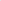 Текущий контроль позволяет судить об успешности овладения знаниями, процессе становления и развития критического восприятия. Этот контроль должен быть регулярным и направленным на проверку усвоения учащимися определенной части учебного материала,Промежуточный контроль проводится по завершении изучения темы. Он позволяет судить об эффективности овладения разделом программного материала.Итоговый контроль направлен на установление уровня знаний, достигнутых в результате усвоения значительного по объему материала. Особенность такого контроля заключается в его направленности на определение, прежде всего уровня личностной компетенции. Для этого используются специальные тесты, позволяющие с достаточной степенью объективности оценить результаты обученности каждого учащегося.Повторно проводится тест на уровень самооценки одаренного ребенка. Контроль знаний и умений воспитанника творческого объединения «В мире экспериментов» строится с соблюдением следующих условий:- создание для учащегося ситуации успеха и уверенности; - гарантирование обучающемуся права на ситуацию успеха;- целенаправленное, своевременное проведение контроля знаний и умений воспитанника.Формы контроля усвоения знаний и умений обучающегося (результаты обученности):- контроль знания терминологии; - контроль умения критически анализировать информация; - контроль правильной интерпретации материала; - контроль аргументации рассуждении.Формы итогового контроля:- участие воспитанников в конференции с исследованием.За обучающимися остается право выбора темы, не включенной в данный перечень.Проект оценивается по критериями: Данные критерии рекомендуется также использовать на входном, текущем,промежуточном и итоговом контроле.Обоснование и постановка цели, планирование  путей ее достижения, практическая ценность проекта.     (мах 5 баллов)Полнота использованной информации, разнообразие источников информации. (мах 3 балла) Творческий и аналитический подход к работе, объем разработок, новизна решений (мах 7 баллов)Качество оформления отчета о работе над проектом и наглядных пособий.  (мах 4 баллов)5.Анализ процесса и результата работы (мах 6 баллов)6.Личная заинтересованность автора, его вовлеченность в работу, уровень самостоятельности(мах 4 баллов):По итогу курса программы «Экологическая лаборатория» проводится тестирование обучающихся на предмет сформированности уровня экологической культуры обучающихся.Формы проведения диагностики:- Тестирование для выявления уровня сформированности экологической культуры обучающихся по итогам курса программы «Экологическая лаборатория» тст: «Самооценка экологической культуры» под ред. Е.Ю. Ногтевой, И.Д. Лушникова.Обработка результатов. ответы а – 0 баллов; б – 2 балла; в – 3 балла.Уровни компонентов экологической культуры: 8–9 баллов – высокий уровень; 5–7 баллов – средний; 4 и менее баллов – низкий.Уровни экологической культуры: 22–27 баллов – высокий уровень; 13–21 балл – средний; 0–12 баллов – низкий.Уровни сформированности экологической культурыМетодические материалыК программе разработаны учебно-методические комплексы для обучающихся по всем разделам программы. Все методические материалы находятся в общем доступе через сеть Интернет в облачном хранилище Mail.ru по постоянно действующей ссылке: https://cloud.mail.ru/public/7sgj/PjANDXvihМетоды проведения занятий:Программа предполагает теоретическую и практическую деятельность и использует следующую систему методов обучения.2.4.Список литературы (для педагога)Бочарова С.В.. Элективный курс «Химия в повседневной жизни». – Волгоград: ИТД «Корифей», 2007.Высоцкая М.В. Элективный курс «Экология»-Волгоград изд-во «Учитель», 2007 год.Злотникова Э.Г. Внеклассная работа по химии: метод. пособие / Злотникова Э.Г. -М.: Просвещение, 2004 Назаренко В.М. Экологическая безопасность в быту. Что нужно знать когда покупаешь продукты питания и готовишь пищу. Химии в школе, 2005, №5Пичугина Г.В Химия и повседневная жизнь: / Пичугина Г.В. -М.: Дрофа, 2004Попова Т.А. Экология в школе (Мониторинг природной среды): методическое пособие. – М.: «Сфера», 2005.Скуднова Л.Г. Экология жилища и здоровья человека. Химия (ИД «Первое сентября»), 2009, №12, 15, 19;Ширшина Н.В. Химия: проектная деятельность. – Волгоград: «Учитель, 2007Шуляковский Г.М. Всё о пище с точки зрения химика Химия в школе, 2001, №3;Экологическое состояние территории России. Учебное пособие/под редакцией Ушакова С. А. , Каца Я. Г. – М. : центр “Академия”, 2001 (для обучающихся и родителей)Ситников, ВЛ. Мир животных Ситников В.П., Л. В. Кашинская, Г, П. Шалаева, Е, В, Ситникова; под ред. В.П. Ситникова — М,:АСТ, 2010 540Палеева Г, В, Определитель болезней и вредителей растений Г, В. - М.: ЭКСМО, 2004v - 192 с.Азимов А. Краткая история биологии. От алхимии до генетики. ” А. Азимов — М.: Центрполиграф, 2002. - 224 с.Цифровые образовательные ресурсы:1.www.him.1 september.ru - газета «Химия» - приложение к «1 сентября»2.www.bio.1 september.ru -газета «Биология» - приложение к «1сентября» 3.www.bio.nature.ru - научные новости биологии 4. www.edios.ru - Эйдос – центр5.www.km.ru/education - учебные материалы и словари на сайте «Кирилл и Мефодий»6. http://school-collection.edu.ru/7. http://images.myshared.ru/9/899382/slide_23.jpg8. https://infourok.ru/prezentaciya-ekologiya-ekologicheskie-faktori-1619646.html9. https://infourok.ru/prezentaciya-k-uroku-ekologii-zagryaznenie-okruzhayuschey-sredi-3785630.html10.http://www.myshared.ru/slide/13204111. https://infourok.ru/prezentaciya-k-klassnomu-chasu-na-temu-berech-vodu-znachit-berech-zhizn-klass-3801909.html12.https://nsportal.ru/ap/library/nauchno-tekhnicheskoe-vorchestvo/2013/10/29/prosteyshie-metody-issledovaniya-kachestva-vody-v13. https://infourok.ru/uchebnoissledovatelskaya-rabota-opredelenie-chistoti-atmosfernogo-vozduha-metodom-lihenoindikacii-1336980.html14. http://www.med24info.com/books/praktikum-po-obschey-gigiene-sanologii-i-ekologii/metodika-gigienicheskoy-ocenki-vozduha-pomescheniy-20307.html15. https://vuzlit.ru/629511/rekreatsionnye_nagruzki_metodika_opredeleniya16. https://kopilkaurokov.ru/himiyaПринята на заседании педагогического совета от «31» мая 2023 г. Протокол №  6                                                                                      Утверждаю: Директор МБОУ Карсунская СШ                              им. Д.Н. Гусева     _____________ Н.А. КабаковаГод обученияКоличество учебных часовЧисло занятий в неделюПродолжительность занятия (часов)164/8022Всего:14422Номер занятияТема занятияКоличество часовКоличество часовКоличество часовФормы организациизанятийФормы аттестации (контроля)Номер занятияТема занятияВсеготеоретическихпрактическихФормы организациизанятийФормы аттестации (контроля)Введение (4 часа)Введение (4 часа)Введение (4 часа)Введение (4 часа)Введение (4 часа)Введение (4 часа)Введение (4 часа)1Организационное занятие. Методы изучения природы. Инструктаж по технике безопасности при работе в лаборатории. Знакомство с посудой и лабораторным оборудованием22Комплексное занятиеБеседа, наблюдение, тестирование2Проект - как результат подведения итогов при изучении темы. Классификация проектов. Их структура,  особенности содержания. Критерии их оценивания.22Комплексное занятиеБеседа, наблюдение, тестированиеРаздел 1. Эксперимент и окружающая среда (28 часов)Раздел 1. Эксперимент и окружающая среда (28 часов)Раздел 1. Эксперимент и окружающая среда (28 часов)Раздел 1. Эксперимент и окружающая среда (28 часов)Раздел 1. Эксперимент и окружающая среда (28 часов)Раздел 1. Эксперимент и окружающая среда (28 часов)Раздел 1. Эксперимент и окружающая среда (28 часов)1 Источники загрязнения воды, влияние загрязняющих веществ на здоровье человека22Комплексное занятиеБеседа, анализ, наблюдение2Радиоактивное загрязнение среды. Влияние ионизирующей радиации на организм человека22Комплексное занятиеБеседа, анализ, наблюдение3Воздух и его охрана. Экологический мониторинг воздуха. Роль транспорта в загрязнении атмосферы.22Комплексное занятиеБеседа, анализ, наблюдение4Влияние основных видов загрязнителей литосферы на почву22Комплексное занятиеБеседа, анализ, наблюдение5Правовые основы охраны окружающей среды в России22Комплексное занятиеБеседа, анализ, наблюдение6Проектная работа№1«Определение содержания свинца в листьях растений на разном расстоянии от дороги”44Практическое занятиенаблюдение, анализ, проект7Проектная работа №2 «Исследование загрязнения воздуха городским транспортом»44Практическое занятие наблюдение, анализ, проект8Проектная работа №3 «Определение загрязнений воздуха по снежному покрову»44Практическое занятие анализ, проект9Подготовка рефератов, проектов, научно-исследовательских работ по разделу «Эксперимент и окружающая среда».422Комплексное занятиеБеседа, анализ, наблюдение, проект10Презентация работ обучающихся22Комплексное занятие1Болезни химической зависимости (алкоголизм, курение, наркомания), их профилактика и лечение. 211Комплексное занятиеБеседа, анализ, наблюдение2Проектная работа№ 4 «Исследование состава сигаретного дыма и его влияние на живые организмы»44Практическое занятиенаблюдение, анализ, проект3Фармокологическая и химическая классификация лекарственных веществ.211Комплексное занятиеБеседа, анализ, наблюдение4Проектная работа№ 5 «Знакомство с образцами лекарственных средств и опыты с ними»44Практическое занятиенаблюдение, анализ, проект5Проектная работа№6 «Распознавание лекарственных средств и их идентификация»44Практическое занятиенаблюдение, анализ, проект6Проектная работа №7«Качественные реакции на витамины».44Практическое занятие наблюдение, анализ, проект7Расчётные задачи по теме:«Лекарственные препараты».422Комплексное занятиеБеседа, анализ, наблюдение8Токсины и аллергены в окружающей среде422Комплексное занятиеБеседа, анализ, наблюдение9Подготовка рефератов, проектов, научно-исследовательских работ по теме «Химия и медицина». Презнтация работ422Комплексное занятиеБеседа, анализ, наблюдениеИтого 642440Модуль 2Раздел  1. Исследование почвы (40 часов)Модуль 2Раздел  1. Исследование почвы (40 часов)Модуль 2Раздел  1. Исследование почвы (40 часов)Модуль 2Раздел  1. Исследование почвы (40 часов)Модуль 2Раздел  1. Исследование почвы (40 часов)Модуль 2Раздел  1. Исследование почвы (40 часов)Модуль 2Раздел  1. Исследование почвы (40 часов)1Определение кислотности и засоленности почвы. 211Комплексное занятиеБеседа, наблюдение2Определение 	антропогенных нарушений почвы. 211Комплексное занятиеБеседа, наблюдение 3Определение засоленности почвы по солевому остатку. 211Комплексное занятиеБеседа, анализ, наблюдение4Оценка экологического состояния почвы по солевому составу водной вытяжки. 422Комплексное занятиеБеседа, анализ, наблюдение5Влияние 	искусственных экологических сред на растения (моделирование экологических ситуаций). 422Комплексное занятиеБеседа, анализ, наблюдение6Польза и вред полиэтилена. 66Практическое занятие наблюдение, анализ, проект7Определение 	органического вещества в почве. 624Комплексное занятие, практическое занятиеБеседа, анализ, наблюдение, 8Озеленение школьных клумб. Посадка и уход за растениями.66Практическое занятие наблюдение, анализ, проект9Посадка семян в контейнеры и открытый грунт. 422Комплексное занятиеБеседа, анализ, наблюдение10Пикирование рассады цветочных культур. 422Комплексное занятиеБеседа, анализ, наблюдениеРаздел 2. Окружающая среда и здоровье  (40часов)Раздел 2. Окружающая среда и здоровье  (40часов)Раздел 2. Окружающая среда и здоровье  (40часов)Раздел 2. Окружающая среда и здоровье  (40часов)Раздел 2. Окружающая среда и здоровье  (40часов)Раздел 2. Окружающая среда и здоровье  (40часов)Раздел 2. Окружающая среда и здоровье  (40часов)1Оценка качества продуктов питания на содержания в них нитратов. 1046Комплексное занятиеБеседа, анализ2Влияние кислотности среды на свойства белка. 1046Комплексное занятие, практическое заданиеБеседа, анализ, наблюдениеВлияние курения на свойства ротовой жидкости. 1046Практическое заданиенаблюдение, анализ, проект3Влияние окружающей среды на иммунитет человекаСоздание проектаПодведение итогов за год1046Комплексное занятие, практическое заданиеБеседа, анализ, наблюдениеИтого  802951Всего1445391№ п\пМесяцЧислоВремя проведения занятияФорма занятияКол-во часовТема занятияМесто проведенияФорма контроля1Лекция2Организационное занятие. Методы изучения природы. Инструктаж по технике безопасности при работе в лаборатории. Знакомство с посудой и лабораторным оборудованиемМОЦ ДОДУчебная аудиторияБеседа, наблюдение, тестирование2Комплексное занятие2Знакомство с посудой и лабораторным оборудованиемМОЦ ДОДУчебная лабораторияБеседа, наблюдение, тестирование3Комплексное занятие2Источники загрязнения воды, влияние загрязняющих веществ на здоровье человекаМОЦ ДОДУчебная аудиторияБеседа, анализ, наблюдение4Комплексное занятие2Радиоактивное загрязнение среды. Влияние ионизирующей радиации на организм человекаМОЦ ДОДУчебная аудиторияБеседа, анализ, наблюдение5Комплексное занятие2Воздух и его охрана. Экологический мониторинг воздуха. Роль транспорта в загрязнении атмосферы.МОЦ ДОДУчебная аудиторияБеседа, анализ, наблюдение6Комплексное занятие2Влияние основных видов загрязнителей литосферы на почвуМОЦ ДОДУчебная аудиторияБеседа, анализ, наблюдение7Комплексное занятие2Правовые основы охраны окружающей среды в РоссииМОЦ ДОДУчебная аудиторияБеседа, анализ, наблюдение8Практическое занятие2Проектная работа №1 «Определение содержания свинца в листьях растений на разном расстоянии от дороги”МОЦ ДОДУчебная аудиторияПрактическое занятие, наблюдение, анализ, проект9Практическое занятие2Проектная работа №1 «Определение содержания свинца в листьях растений на разном расстоянии от дороги”МОЦ ДОДУчебная аудиторияПрактическое занятие, наблюдение, анализ, проект10Практическое занятие2Проектная работа №2 «Исследование загрязнения воздуха городским транспортом»МОЦ ДОДУчебная аудиторияПрактическое занятие, наблюдение, анализ, проект11Практическое занятие2Проектная работа №2 «Исследование загрязнения воздуха городским транспортом»МОЦ ДОДУчебная аудиторияПрактическое занятие, наблюдение, анализ, проект12Практическое занятие2Проектная работа №3 «Определение загрязнений воздуха по снежному покрову»МОЦ ДОДУчебная аудиторияПрактическое занятие, наблюдение, анализ, проект13Практическое занятие2Проектная работа №3 «Определение загрязнений воздуха по снежному покрову»МОЦ ДОДУчебная аудиторияПрактическое занятие, наблюдение, анализ, проект14Комплексное занятие2Подготовка рефератов, проектов, научно-исследовательских работ по разделу «Эксперимент и окружающая среда».МОЦ ДОДУчебная аудиторияБеседа, анализ, наблюдение, проект15Комплексное занятие2Подготовка рефератов, проектов, научно-исследовательских работ по разделу «Эксперимент и окружающая среда».МОЦ ДОДУчебная аудиторияБеседа, анализ, наблюдение, проект16Комплексное занятие2Презентация работ обучающихсяМОЦ ДОДУчебная аудиторияБеседа, анализ, наблюдение, практическая работа17Комплексное занятие2Болезни химической зависимости (алкоголизм, курение, наркомания), их профилактика и лечение. МОЦ ДОДУчебная аудиторияБеседа, анализ, наблюдение18Практическое занятие2Проектная работа № 4 «Исследование состава сигаретного дыма и его влияние на живые организмы»МОЦ ДОДУчебная аудиторияПрактическое занятие, наблюдение, анализ, проект19Практическое занятие2Проектная работа № 4 «Исследование состава сигаретного дыма и его влияние на живые организмы»МОЦ ДОДУчебная аудиторияПрактическое занятие, наблюдение, анализ, проект20Комплексное занятие2Фармокологическая и химическая классификация лекарственных веществ.МОЦ ДОДУчебная аудиторияБеседа, анализ, наблюдение21Практическое занятие2Проектная работа № 5«Знакомство с образцами лекарственных средств и опыты с ними»МОЦ ДОДУчебная аудиторияПрактическое занятие, наблюдение, анализ, проект22Практическое занятие2Проектная работа № 5«Знакомство с образцами лекарственных средств и опыты с ними»МОЦ ДОДУчебная аудиторияПрактическое занятие, наблюдение, анализ, проект23Практическое занятие2Проектная работа№6 «Распознавание лекарственных средств и их идентификация»МОЦ ДОДУчебная аудиторияПрактическое занятие, наблюдение, анализ, проект24Практическое занятие2Проектная работа№6 «Распознавание лекарственных средств и их идентификация»МОЦ ДОДУчебная аудиторияПрактическое занятие, наблюдение, анализ, проект25Практическое занятие2Проектная работа №7«Качественные реакции на витамины».МОЦ ДОДУчебная аудиторияПрактическое занятие, наблюдение, анализ, проект26Практическое занятие2Проектная работа №7«Качественные реакции на витамины».МОЦ ДОДУчебная аудиторияПрактическое занятие, наблюдение, анализ, проект27Комплексное занятие2Расчётные задачи по теме:«Лекарственные препараты».МОЦ ДОДУчебная аудиторияБеседа, анализ, наблюдение28Комплексное занятие2Расчётные задачи по теме:«Лекарственные препараты».МОЦ ДОДУчебная аудиторияБеседа, анализ, наблюдение29Комплексное занятие2Токсины и аллергены в окружающей средеМОЦ ДОДУчебная аудиторияБеседа, анализ, наблюдение30Комплексное занятие2Токсины и аллергены в окружающей средеМОЦ ДОДУчебная аудиторияБеседа, анализ, наблюдение31Комплексное занятие2Подготовка рефератов, проектов, научно-исследовательских работ по теме «Химия и медицина».МОЦ ДОДУчебная аудиторияБеседа, анализ, наблюдение32Комплексное занятие2Подготовка рефератов, проектов, научно-исследовательских работ по теме «Химия и медицина».МОЦ ДОДУчебная аудиторияБеседа, анализ, наблюдение2 модуль2 модуль2 модуль2 модуль2 модуль2 модуль2 модуль2 модуль2 модуль1Комплексное занятие2Оформление мультимедийной презентацииМОЦ ДОДУчебная аудиторияБеседа, наблюдение2Комплексное занятие2Определение кислотности и засоленности почвы. МОЦ ДОДУчебная аудиторияБеседа, наблюдение практическое занятие3Комплексное занятие2Определение антропогенных нарушений почвы. МОЦ ДОДУчебная аудиторияБеседа, анализ, наблюдение4Комплексное занятие2Определение засоленности почвы по солевому остатку. МОЦ ДОДУчебная аудиторияБеседа, анализ, наблюдение5Комплексное занятие2Оценка экологического состояния почвы по солевому составу водной вытяжки. МОЦ ДОДУчебная аудиторияБеседа, анализ, наблюдение6Практическое занятие2Влияние искусственных экологических сред на растения (моделирование экологических ситуаций). МОЦ ДОДУчебная аудиторияПрактическое занятие, наблюдение, анализ, проект7Комплексное занятие, практическое занятие2Польза и вред полиэтилена. МОЦ ДОДУчебная аудиторияБеседа, анализ, наблюдение, практическое занятие, проект8Практическое занятие2Определение органического вещества в почве. МОЦ ДОДУчебная аудиторияПрактическое занятие, наблюдение, анализ9Практическое занятие2Озеленение школьных клумб. Посадка и уход за растениями.МОЦ ДОДУчебная аудиторияПрактическое занятие, наблюдение, анализ10Комплексное занятие, практическое занятие2Посадка семян в контейнеры МОЦ ДОДУчебная аудиторияБеседа, анализ, наблюдение, практическое занятие, проект11Практическое занятие2Пикирование рассады цветочных культур. МОЦ ДОДУчебная аудиторияПрактическое занятие, наблюдение, анализ, проект12Комплексное занятие2Определение антропогенных нарушений почвы. МОЦ ДОДУчебная аудиторияБеседа, анализ, наблюдение13Комплексное занятие2Определение засоленности почвы по солевому остатку. МОЦ ДОДУчебная аудиторияБеседа, анализ, наблюдение14Комплексное занятие, практическое задание2Оценка экологического состояния почвы по солевому составу водной вытяжки. МОЦ ДОДУчебная аудиторияБеседа, анализ, наблюдение, проект15Комплексное занятие, практическое задание2Влияние искусственных экологических сред на растения (моделирование экологических ситуаций). МОЦ ДОДУчебная аудиторияБеседа, анализ, наблюдение, проект16Комплексное занятие2Химия, красота  и косметика.МОЦ ДОДУчебная аудиторияБеседа, анализ, наблюдение17Практическое занятие2Определение антропогенных нарушений почвы. МОЦ ДОДУчебная аудиторияПрактическое занятие, наблюдение, анализ, проект18Практическое занятие2Определение засоленности почвы по солевому остатку. МОЦ ДОДУчебная аудиторияПрактическое занятие, наблюдение, анализ, проект19Комплексное занятие2Оценка экологического состояния почвы по солевому составу водной вытяжки. МОЦ ДОДУчебная аудиторияПрактическое занятие, наблюдение, анализ20Комплексное занятие2Влияние искусственных экологических сред на растения (моделирование экологических ситуаций). МОЦ ДОДУчебная аудиторияПрактическое занятие, наблюдение, анализ21Комплексное занятие2Определение антропогенных нарушений почвы. МОЦ ДОДУчебная аудиторияБеседа, анализ22Комплексное занятие, практическое задание2Определение засоленности почвы по солевому остатку. МОЦ ДОДУчебная аудиторияБеседа, анализ, наблюдение23Практическое задание2Оценка экологического состояния почвы по солевому составу водной вытяжки. МОЦ ДОДУчебная аудиторияПрактическое занятие, наблюдение, анализ, проект24Комплексное занятие, практическое задание2Влияние искусственных экологических сред на растения (моделирование экологических ситуаций). МОЦ ДОДУчебная аудиторияБеседа, анализ, наблюдение25Комплексное занятие, практическое задание2Оценка качества продуктов питания на содержания в них нитратов. МОЦ ДОДУчебная аудиторияБеседа, анализ, наблюдение26Комплексное занятие, практическое задание2Влияние кислотности среды на свойства белка. МОЦ ДОДУчебная аудиторияБеседа, анализ, наблюдение27Комплексное занятие, практическое задание2Влияние курения на свойства ротовой жидкости. МОЦ ДОДУчебная аудиторияБеседа, анализ, наблюдение28Комплексное занятие, практическое задание2Влияние окружающей среды на иммунитет человекаМОЦ ДОДУчебная аудиторияБеседа, анализ, наблюдение29Комплексное занятие, практическое задание2Оценка качества продуктов питания на содержания в них нитратов. МОЦ ДОДУчебная аудиторияБеседа, анализ, наблюдение30Комплексное занятие, практическое задание2Влияние кислотности среды на свойства белка. МОЦ ДОДУчебная аудиторияБеседа, анализ, наблюдение31Комплексное занятие, практическое задание2Влияние курения на свойства ротовой жидкости. МОЦ ДОДУчебная аудиторияБеседа, анализ, наблюдение32Комплексное занятие, практическое задание2Влияние окружающей среды на иммунитет человекаМОЦ ДОДУчебная аудиторияБеседа, анализ, наблюдение33Комплексное занятие, практическое задание2Оценка качества продуктов питания на содержания в них нитратов. МОЦ ДОДУчебная аудиторияБеседа, анализ, наблюдение34Комплексное занятие, практическое задание2Влияние кислотности среды на свойства белка. МОЦ ДОДУчебная аудиторияБеседа, анализ, наблюдение35Комплексное занятие, практическое задание2Влияние курения на свойства ротовой жидкости. МОЦ ДОДУчебная аудиторияБеседа, анализ, наблюдение36Комплексное занятие, практическое задание2Влияние окружающей среды на иммунитет человекаМОЦ ДОДУчебная аудиторияБеседа, анализ, наблюдение37Практическое занятие2Влияние курения на свойства ротовой жидкости. МОЦ ДОДУчебная аудиторияАнализ, наблюдение38Комплексное занятие2Влияние окружающей среды на иммунитет человекаМОЦ ДОДУчебная аудиторияБеседа, анализ, наблюдение, практическая деятельность, проект39Комплексное занятие2Создание проектаМОЦ ДОДУчебная аудиторияБеседа, анализ, наблюдение, практическая деятельность, проект40Итоговое занятие2Подведение итогов за годМОЦ ДОДУчебная аудиторияБеседа, анализ, наблюдение, практическая деятельность, проектЦель выполнения проекта не сформулирована.0Цель определена,  но не обозначены пути ее достижения, нет плана работы.1-2 Цель определена, ясно описана, дан подробный план путей ее достижения, проект выполнен точно и последовательно в соответствии с планом имеет практическую ценность3-5Библиография отсутствует.0Библиография содержит незначительный объем подходящей информации. 2Работа содержит достаточно полную информацию из широкого спектра подходящих источников.3Работа не содержит личных размышлений и представляет собой нетворческое обращение к теме проекта1Работа содержит размышления описательного характера, не использованы возможности творческого подхода2-4Работа отличается глубокими размышлениями и анализом, собственным оригинальным отношением автора к идее проекта, новые решения5-7Отчет отсутствует.0Отчет представлен в виде устного сообщения без наглядных пособий1-3Отчет представлен в виде презентации или текстового файла. 3-4Анализ работы отсутствует0Анализ работы выполнен формально.1-2Представлен исчерпывающий обзор хода работы с анализом складывавшихся ситуаций5-6Работа шаблонная, показывающая формальное отношение автора 1-2Работа самостоятельная, демонстрирующая личное заинтересованное отношение автора, собственные разработки и предложения3-4УровеньПоказательВысокийОбучающийся обладает глубокими и прочными знаниями современных проблем экологии и охраны окружающей среды. Умеет оперировать и руководствоваться знаниями в экологической    деятельности.    Проявляет    положительныйинтерес   к   учебным   предметам   естественно-научного   иобщественно-географического	цикла.	Проявляет ответственное отношение к природе и понимает важность ее охраны. Осознанно относится к окружающей среде. Проявляет доброжелательность и чуткость по отношению к природе. Демонстрирует гуманное поведение в природе, которое является внутренней нравственной потребностью. Понимает социальную значимость экологического образования и воспитания, потребность в проведении экологической деятельности. Умеет принимать осознанное решение в экологических проблемных ситуациях. Проявляет активное участие на уроках, во внеклассных мероприятиях, в трудовыхделах, а также в эколого-пропагандистской работеСреднийЗнает современные проблемы экологии и охраны природы глобального масштаба, но недостаточно ориентируется в локальных и региональных экологических ситуациях. Недостаточно проявляет положительную мотивацию к изучению учебных предметов естественно-научного и общественно-географического цикла. Недостаточно проявляет ответственное отношение к природе и не понимает важности ее охраны. Выражает отношение к природе на уровне чувств и эмоций, без развития их в экологические убеждения. Недостаточно проявляет гуманное отношение к природе, клюдям, самому себе. Эпизодически участвует в трудовых делах, а также в эколого-пропагандистской работеНизкийОтрывочно знает современные проблемы экологии и охраны природы. Не понимает важность природоохранительной работы в школе. Отсутствует положительная мотивация к изучению учебных предметов естественно-научного и общественно-географического цикла. Безответственно относится к природе и не понимает важности ее охраны. Не умеет принимать обоснованные решения проблемной экологической ситуации. Проявляет безучастность в работе науроках, во внеклассных мероприятиях, в трудовых делах, а также в эколого-пропагандистской работеСсылка на скачиваниеНазвание методического материалаhttps://cloud.mail.ru/public/3jET/5Bydd2xhrИнструктаж по технике безопасности.https://cloud.mail.ru/public/KH4L/3PseaBdTbРолевая игра«Экологический аукцион»;Четыре закона экологии Барри Коммонера;Ролевая игра «Экосистема»;Ролевая игра «Суд над человеком»;Сценарий экологического праздника«День биологического разнообразия»;Презентация «Международный день биологического разнообразия»;https://cloud.mail.ru/public/2j7w/vf4Z7oRwoЭкологическая викторина «Экосистемы России»;Урок-игра «Экосистема Ледникового периода»;Викторина «Тундра»;Викторина «Смешанные леса»;Викторина «Степь, лесостепь».https://cloud.mail.ru/public/2qgp/sXukACJBdВикторина «Среды обитания»;Методическая разработка «Создание карты в ArcMap»;Учебно-методическое пособие «СТАТИСТИКА»;Методическая разработка «Мастер - класс по организации проектной деятельности учащихся «Проектируем будущее вместе» (презентация);Методическая разработка «Отличие проектной и исследовательской деятельности обучающихся» (презентация и текст);Методическое пособие по исследовательской деятельности учащихся «Основы проведения школьниками исследовательских работ»;Методическая разработка «Требования к оформлению проектов».https://cloud.mail.ru/public/4jKW/mAD71LdcwКрасная книга РоссийскойФедерации.https://cloud.mail.ru/public/4Ph2/59MdB2zMbИнструктаж по технике безопасности;Ролевая игра«Экологический аукцион»;Тест «Основные понятия и законы экологии»;Методическая разработка «Концепция устойчивого развития»;Методическая разработка «Устойчивое развитие как цивилизационный выбор».https://cloud.mail.ru/public/6spc/5uwsF6eMbЭкологическая игра «Знатоки природы»;Методическая разработка «Путешествие по Америке»;Профориентационная игра «Необитаемый остров».https://cloud.mail.ru/public/2wfj/oEMpKbDsNДискуссия «Куда движется человечество»;Методическая разработка «Глобализация»;Методическая разработка«Образование будущего: профессии и компетенции»;Методическая разработка «Атлас новых профессий» (презентация и текст);Методическая разработка «Энергогенерация и накопление энергии»;Методическая разработка «Батарейка из овощей»;Методическая разработка игры «Земельный аукцион»,Методическая разработка «Профессиональные компетенции будущего».https://cloud.mail.ru/public/FdRC/2nQd57QHWМетодическая разработка «Экосистемы Ульяновской области»;Методическая разработка «Краснокнижные растения Ульяновской области»;Викторина «Животные Ульяновской области»;Методическая разработка «Заповедные места Ульяновской области»;Викторина «Экологические проблемы города Ульяновска»;Методическая разработка «Принципы рационального природопользования»;Методическая разработка «Охрана природы и рациональное природопользование».https://cloud.mail.ru/public/5bjZ/5454L2TfAКруглый стол «Глобальные экологические проблемы»;Методическая разработка «Зачёт по программе»Методы обученияМетоды обученияМетоды обученияМетоды обученияМетоды обученияИнформационнорепродуктивные–Инструктивнорепродуктивные–Продуктивные-объяснительно--объяснительно-- задание- задание-аналитическийиллюстративныйиллюстративный- типовая ситуация- типовая ситуация-творческий- образно-ассоциативный- образно-ассоциативный(отработка изученного ранее)(отработка изученного ранее)-исследовательский- демонстрационный- демонстрационный- инструктаж- инструктаж- практический метод- практический метод